The Mary & Martha Chapter  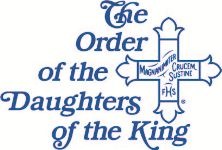 Church of the Good Shepherd, Burke VADaughters of the King Our chapter was established on August 27, 2006 and we are excited to be celebrating our 11th year anniversary this year. We hope you will consider joining us in beginning our next ten years. Our chapter, as of August 2016, is comprised of 16 women. We meet on the fourth Saturday of each month (except July) at 11:30 in Room 6 on the lower level at COGS. Our Saturday meeting is a potluck lunch followed by intercessory prayer & a brief business meeting. We conclude with a Sister-led devotional time.Additionally, we will be offering a bible study this fall, TBD once our new rector arrives. This Bible study is open to the whole congregation - both men and women!  We hope you will join us.The DOK is a religious order based on service & evangelism as well as prayer therefore we collect from our sisters, at each monthly meeting, contributions for The Ronald McDonald House. and The Lamb Center. Gaela Hime & Dottie Wimberly are our contacts for these organizations; delivering whatever we are able to bring to our meeting. To further enrich our spiritual needs, there is a yearly Province Retreat which many of us attend. We have a Chapter Retreat, and there are 2 Diocesan meetings per year. We are hosting Fall Assembly 2017. Working at the discretion of the rector we typically host a Seder Dinner during Lent, help with the Good Friday Service and the All Soul’s service. Individually we are involved in many ministries throughout the church and our community, spreading the love of Christ through our actions.  Since we are a group of women, we also like to socialize and try to meet every so often just for fun. Outings have included visits to DC (with transportation arranged) as well as a tea, a bbq and wine tastings held at different Sister’s homes. We hope that you will prayerfully consider if becoming a Daughter of the King is the next step in your faith journey. Please feel free to join us at one of our monthly meetings to get to know us. We look forward to seeing you! For more info call or email one of us. President - Susan Generazio 703-989-9686		generazios@yahoo.comVice-President - Kathy Moore 703-764-9485		dksjmoore@yahoo.comSecretary - Arline Easley 703-323-1875		bobarleasley@verizon.netTreasurer - Gaela Hime 703-978-1683		gaela@himefamily.comAdditional Members: Anne Allen, Diane Allen, Peggy Barr, Avis Bent, Elvira Beracochea, Cece Bradley, Leann Bucur,  Marie Ogur, Jenny Seguinot, Gail Smith, Barb Tiffin, Dottie Wimberly